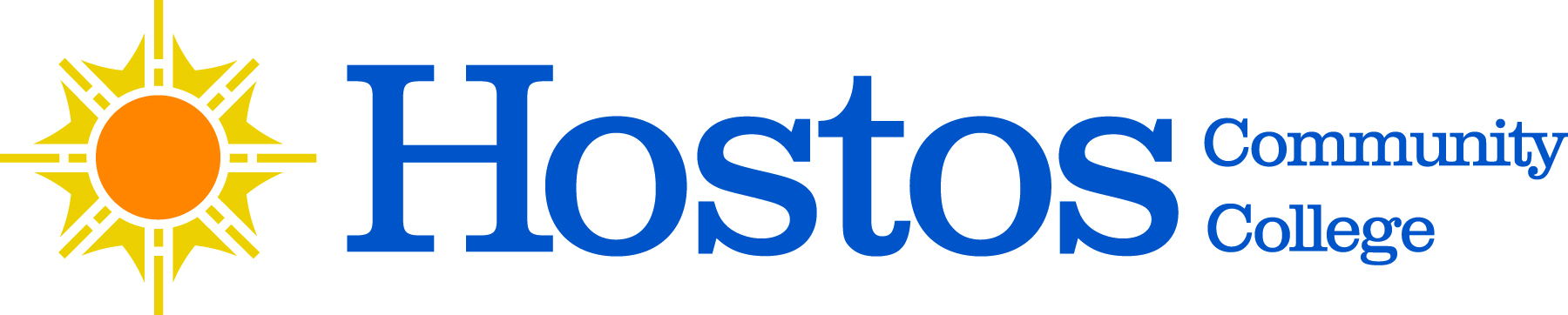 COLLEGE-WIDE SENATEGENERAL MEETINGSavoy Multipurpose Room120 East 149th Street (at Walton Ave)Thursday, March 16, 20233:30 – 5:00 PMSenate Meeting MinutesPresent:Allied Health: Professors Rayola Chelladurai, Diana Macri, and Ronette Shaw Behavioral and Social Sciences: Professors Ernest Ialongo (Chair) and Nancy Genova Business: Professor Claude Fernandez Education: Professors Jacqueline DiSanto and Michael GossetEnglish: Professor Sean GerrityGittleson Representative: Mr. Clifton PierceHumanities: Professors Humberto Ballesteros, Thomas Beachdel, and Catherine LewisLibrary: Professor Jorge MatosMathematics: Professors Edme Soho and Moise KoffiNatural Sciences: Professors John Gillen and Debasish RoyHigher Education Officers (HEOs): Ms. Jewel Jones, Mr. Michael Martinez, Mr. Theudys Mejia, Ms. Daliz Perez-Cabezas, Mr. Peter Kocik, Mr. Iber Poma, Dr. Silvia Reyes, Mr. Carlos Rivera, and Ms. Elizabeth WilsonUniversity Faculty Senate (UFS): Professors Gail August, Eugena Griffin, and Julie TrachmanProfessional Staff Congress: Professor Craig Bernardini Senate At-Large Faculty Representatives: Professors Andy Connolly, Carl Grindley, Juno Morrow, Tram Nguyen, Elys Vasquez-Iscan, and Natasha YannacañedoAdjunct Representatives: Professor Ruben Worrell CLT Representative: Mr. Marino CornielStudent Government Association Representatives (SGA): Jose Gonzalez, Yassine Gaye, Kobe Jacobs, Teyanna Buckle, Adama Mbengue, and Elizabeth SotoAbsent:Behavioral and Social Sciences: Prof. Felipe PimentelMathematics: Professor Alexander VaninskyStudent Government Association Representatives (SGA): Nasrin Akter, Maria Benny, Brian Carter, and Yassir Djossou
Public Safety / Maintenance: Officer Clara AlbinoExcused Absence:Behavioral & Social Sciences: Prof. Hector SotoBusiness: Prof. Carol HuieEnglish: Professors Krystyna Michael and Alexandra MilsomEducation: Professor Iris Mercado Humanities: Professors Ana Ozuna, and Emmanuel Velayos LarrabureLanguage and Cognition: Professor Karin LundbergAdjunct Representatives: Professor Juan Soto-FrancoSenate At-Large Faculty Representatives: Professors Stacey Cooper, Clara Nieto-Wire, Matt Moses, and Hector SotoHigher Education Officers (HEOs):  Ms. Alba Lynch, Ms. Marsha Milan-Bethal, and Ms. Yvonne Rosario-QuirozStudent Government Association (SGA): Kacey WitterNon-Voting Ex Officio Members: President Daisy Cocco De Filippis, SVP Esther Rodríguez-Chardavoyne, Provost Shiang-Kwei Wang, VP Colette Atkins, VP Evelyn Fernandez-Ketcham, VP La Toro Yates, Dean Babette Audant, Mr. Eugene Sohn, and Ms. Emily Tenzer Santoro (HEO Organization Chair) Non-Voting Ex Officio AbsentParliamentarian Mr. Shmuel GerberVacant:Education: 1 vacancyLanguage and Cognition: 1 vacancyStudent Government Association Representatives (SGA): 3 vacanciesGuests:Prof. Christine Hutchins, Prof. Asrat Amnie, Dr. Sam Byrd, Mr. Carlos Guevara, Prof. Teresa Gray, Ms. Kelsey Hillebrand, Prof. Linda Hirsch, Ms. Diana Kreymer, Prof. Kate Lyons, Prof. Charles Rice-Gonzalez, and Prof. Anders StachelekCall to OrderQuorum established at 3:36 p.m.
Senate called to order at 3:39 p.m.

45 Senators
Acceptance of Agenda
Chair: Are there any additional items to the agenda?	
Several individuals asked to be included in the agenda under New Business.  In the order received: 

Dean Fabrizio / Carlos GuevarraVice President of Institutional Advancement, Colette Atkins
Craig Bernardini, PSC Chair

Are there any objections to these additions under New Business?
NoneAre there other additions or corrections to the agenda as pre-circulated?
None

The agenda was accepted with the additions.
Approval of February 16, 2022, Senate Meeting MinutesChair: Are there any additions or corrections to the February 16 Minutes as pre-circulated?

	NoneThe February 16 Minutes were accepted as pre-circulated.
Chair’s Report

	Prof. Ernest Ialongo

First, thank you to outgoing SGA President Leaghton Ozoria for his service. Vice President Jose Gonzalez, already on the executive committee, has been automatically promoted as per the SGA constitution.  Mr. President Gonzalez, welcome to your role as SGA President.  As you know, we have an election to fill the one vacancy of a student in the SEC as the first item on the agenda after reports.  

We voted on a resolution at the last Senate meeting to award Bill Aguado an honorary degree and it passed unanimously.  After the meeting, Ms. Kreymer informed me that there was a change in the commencement date. The resolution said June 2nd, but commencement is actually June 1st.  Formally, anything that passes the Senate goes downtown or to any external body as it passed at the Senate.  However, there is a deadline for this. We must get it to the Board of Trustees (BOT) by a specific date. Therefore, I authorized the change to send the resolution downtown with the proper commencement date.  I informed the Senate Executive Committee, and there were no objections, and now I inform you. This was a minor change that did not affect the spirit of the resolution.

Secondly, the COACHE survey for the full-time faculty.  All of you received a link asking you to complete the COACHE survey.  The window is still open; if you need to know where that e-mail is, do an e-mail search for coach: C-O-A-C-H-E.  I strongly encourage you to do the survey because policies are based on the responses to these surveys. These surveys ask you about your level of professional satisfaction in your department, with the administration, the Senate, and the resources available at the college.  If you were around here for the last COACHE survey, you know that changes or policies were introduced based on the previous survey.

Strategic Planning Town Halls. We have two coming on March 28th in person, one for students at 11:00 a.m. and one for faculty and staff at 3:00 p.m.  We have a virtual one on March 30th at 11am.  You will get several reminders to attend.  Plans are being made for the next five years of the college.  Have your voice heard; read over what has been pre-circulated and ask your questions. There were Senate representatives on all the working groups, including myself on the steering committee. Senate term: This spring term is our last semester as a Senate. All terms expire at the end of spring—the Senate Executive Committee, all the senators, faculty, HEOs, Gittlesons, everybody. By the end of the spring semester, you must re-elect your senators and your departmental representatives to the CWCC and Library Committee. In the first meeting of the fall, the very first item on the agenda will be an election of the Chair, the Senate Executive Committee, and the Committee on Committees. After that, all the Senate committees will be repopulated.  If you have any questions, e-mail me.

Departmental elections for Chairs and P&B are on a different calendar than the Senate elections. All departments must have senator elections and CWCC elections, and Library committee elections.  

Today, our parliamentarian is absent. He is ill and sent his regards.

Finally, we will keep speaking and presentations today brief to allow time for questions during the curriculum items. We have a long agenda; I thank the Curriculum Committee and its Chair, Professor Christine Hutchinson, for getting the curriculum work done and sent to the SEC to be placed on the Senate agenda. I also thank the Curriculum Office, Dean Audant, and Wendy Small-Taylor.  
President’s Comments
President Daisy Cocco De Filippis, Ph.D.We are opening the Hostos Research Center.  There will be several people who will be there to celebrate with us. Please come to the ribbon-cutting ceremony; it’s important because this is about what the MacKenzie Scott gift is doing for both faculty and students.  Our Provost can read what our Executive Vice Chancellor wrote about her visit to Hostos.  Also, there was a picture of all of us and the cabinet which met with the EVC. Again, I’d like the Provost to read it.The EVC Wendy Hensel wrote this after she visited Hostos: 
Hostos Community College is an amazing example of a community college, and all Community College can be for its students and its community. This incredibly diverse institution which sits in the poorest congressional district in the United States, provides its students with a life-changing education.  Both President Daisy Cocco De Filippis, Ph.D., and Provost Shiang-Kwei Wang, Ph.D., have an unshakable belief in their student’s ability to succeed and have created an environment of excellence that helps them reach their dreams. Feelings of family and support were noted by so many faculty, staff, and students.  CUNY is incredibly lucky to have its 2023 finalists for the Aspen Prize for Community College excellence as part of its community.  
SGA President’s Comments

	SGA President Jose Gonzalez
Good afternoon to everyone; thank you for being here today. With a heavy heart, I have to announce to you all that Leaghton Ozoria has decided to step down from his position as SGA President.  After careful consideration from the executive board, I was picked to step up as President, and I'll be taking over for the rest of the semester.  We also have additional changes to be announced in the weekly El Semanario. Finally, I want to ask all of you for your help in promoting our new and improved SGA survey.  The survey will be available at the SGA booth.  The survey is a way for us to communicate more effectively with the student body, and we need your help to get that out.  

I also want to announce our collaboration with the Counseling Center which will take place on the 21st at 2:00 p.m. It is co-sponsored by SGA by way of executive member Brian Carter.  We also will be holding our first trivia day event on March 28th at C391 and would like all members of the Hostos community to attend.  That same day, we also have our SGA assembly, which is mandated by the constitution (refreshments will be served).  Lastly, I want to thank Elizabeth Soto, our senator, and the rest of the SGA group for her work with the Scholarship Office.  We will launch 20 SGA scholarships; ten are need-based, and ten are merit-based.  We would appreciate it if you could help get the word out on those.  

Also, I want to acknowledge two new members we have added to our SGA board. One is our Executive Secretary, Kobe Bryant Jacobs, and the other is Senator Kathy Disla. You may recognize them from their work at ASAP, the Student Success Coaching Unit, and the SGA information booth.  Once again, thank you all for being here, and I'll have flyers for our upcoming events at the front if you want to take pictures and share them with students. Thank you very much.
7. 	Election
	
	a. 1 Student Senator to the Senate Executive CommitteeChair Ialongo: The first item on the agenda is an election of a student member to fill the vacancy on the Senate Executive Committee. The floor is now open for nominations. President Gonzalez: Yes, I'd like to nominate Kathy Disla.Ms. Disla accepted the nomination.

Are there any further nominations for a student to the Senate executive committee? A student senator?	None

Nominations closed.
Action #1 

Yes - 38 
No - 0 
Abstain – 0 
Invalid – 7 

Item Passed

Chair Ialongo introduces Prof. Christine Hutchins.
8. Curriculum ItemsProf. Hutchins introduces Prof. Ronette Shaw.

Allied Health

NUR 216 Fundamentals of Nursing Practice – Course Revision
	
Action #2 
 
Yes - 45 
No - 0 
Abstain - 0 
Invalid - 1

Item Passed

Prof. Hutchins introduces Prof. Jacqueline DiSanto.

Education

EDU 227 Instructional Technology Models and Practices – New Course
Action #3

Yes - 43 
No - 0
Abstain - 0 
Invalid – 1Item Passed

Prof. Hutchins introduces Prof. Eugena Griffin.

Behavioral and Social Sciences

PSY 142 Abnormal Psychology – Pathways submission (revision)

Action #4  

Yes - 44 
No - 0
Abstain - 1
Invalid – 0Item Passed
Prof. Hutchins introduces Prof. Charles Rice-Gonzalez.

A.A. Degree in Liberal Arts 

New Option in Arts Administration

Action #5 

Yes - 45 
No - 0
Abstain - 0
Invalid – 0

Item Passed

Prof. Hutchins introduces Prof. Kate Lyons.CapstoneCAP 203 The Power of Storytelling – New Course

Action #6

Yes - 44 
No - 0 
Abstain - 1 

Item Passes

Dean Audant Question: Where will this course be housed, and does that matter at this stage in the voting?  
 
Chair Ialongo Response: All capstone first-year seminar courses are housed in the Liberal Arts committee, currently housed in OAA.  Prof. Marks does the assignment of faculty for Capstone and First-Year seminar courses. So again, they are not housed in a department but in the Liberal Arts committee.

Prof. Hutchins introduces Prof. Junghang Lee.

Mathematics

Revision

CSC 140 Introduction to Computer Science

Prof. Grindley Question: Why wasn’t the course made in an appropriate introductory language?
 
Prof. Lee Response: The course is a part of the cybersecurity program we are preparing. The articulation with other institutions has this language.

Kobe Jacobs Question: Is the course changed to general education and computer science?Prof. Lee Response: Cybersecurity has yet to be approved; we are trying to make the course first.

Action #7 
Yes - 45 
No - 0 
Abstain - 0 

Item Passes
Chair Ialongo: You will see from your agenda that the next is a series of courses from CST 150 all the way down to CST 260. They are all new courses. I will ask if there are any objections to this being voted on as a package.  Professor Lee will introduce each class, and we will take questions after each course if there are any.  We will vote on it as a package if there are no objections.  If there are any objections, you will vote on them individually
Chair: Are there any objections to voting for this as a package?

	NoneChair Ialongo: Anytime during the presentation, if somebody wants to pull something out of the package, whole or individually, you can do so.
Chair introduces Professor Lee to start the new courses beginning with CST 150.New CoursesCST 150 Fundamentals of Database Systems CST 160 Operating Systems Fundamentals CST 220 Networking Fundamentals CST 230 Introduction to Web Programming CST 240 Introduction to Cybersecurity CST 250 System Administration (UNIX/LINUX)CST 260 Cybersecurity Project 

Action #8 

Yes - 44 
No - 0 
Abstain - 1 
Invalid – 0

All Items Pass9. 	Reports of the Senate Standing Committees
Committee on Affirmative Action, Equity, Diversity, and Inclusion
Prof. Nancy Genova read the following statement from the committee:  In an effort to embrace the college’s policies on creating a welcoming and inclusive environment Hostos Community College, the Affirmative Action Diversity Equity and Inclusion committee of the Senate is exploring possible policies that would address how our gendered language is used across our institution’s official documents from college policy documents to syllabi. The exploration, we hope, will lead to a series of recommendations from the committee and opportunities for professional development around inclusive language. Thank you.Chair Ialongo reminded the Senator that all Senate committee operate under the auspices of the Senate, and recommendations of the committees will be voted on by the Senate.Senate Ad Hoc JUSTICE Committee Prof. Elys Vasquez-Iscan offered the following statement: We will host a resource fair on Wednesday, April 19, from 12:00 p.m. to 4:00 p.m. at the gym. This fair is for any individual that the criminal justice system has impacted. We invite them to come and inform themselves about any opportunities in housing, healthcare, employment, and other services. This is for Bronxites, and other New Yorkers; there will be food and guest speakers.  This fair will be done with the Bronx District Attorney's office.  If you know any individuals impacted by the legal system, please invite them.

The CUNY Diversity, Equity, and Inclusion Conference will take place at the CUNY Graduate Center on March 30 and 31.  We have phenomenal guest speakers and Hostos faculty that will be presenting there, so please support this conference that is inclusive to staff and students. Thank you.Senate Grants CommitteeProf. Thomas Beachdel shared the following comment: Thank you to our President for extending the Hostos Research Center for Research Day on April 27th, 9:30 a.m. – 12:30 p.m. The call has gone out and will go out repeatedly.  I invite all of you to spread the word and submit your research.  It does not have to be grant-funded research; the deadline is before you go off to spring break.  Again, the topic is Research Across the Curriculum, an idea brought forth by Professor Charles Rice-Gonzalez.  Thank you.

Budget and Finance CommitteeChair Ialongo shared the following: The Budget and Finance Committee meets with the SVP whenever a budget proposal is being sent down to CUNY central.  As you know, CUNY recently announced they want a savings target from each college. We met on this issue, and the minutes to our meeting will be available shortly.
10.	UFS UpdateProf. Julie Trachman

	UFS Plenary Feb. 21, 2023I) Remarks by Executive Vice Chancellor and Chief Operating Officer Hector Batista: 
A) Enrollment: CUNY is seeing decreases in revenue ($141 million since 2019, possibly a larger amount based on information heard elsewhere).
 
B) With respect to New York State funding, usually, there is a 60:40 split between SUNY and CUNY.  Some of the disparity has to do with the fact that CUNY community colleges get some of their funding from New York City, but in this next proposed budget, there appears to be even more disparity.  It has been reported that SUNY may be getting a significantly larger share than normal of the money (not sure of the actual amount).  NYS legislators are aware of this disparity and appear to be interested in remedying the situation.  CUNY administrators, including H. Batista, have been lobbying on this and other CUNY-related issues in Albany as recently as Feb. 18. 

C) Savings Plan: CUNY is asking most campuses to i) cut 5-6% of their budgets and ii) each campus will have a Vacancy Review Board. iii) with respect to ERI projects, the aim is to increase cross-savings, increase efficiencies by implementing new technology-based ways of doing things, e.g., automated class scheduler and implementation of other new ways of doing things that can result in saving money iv)with respect to facilities, only 8% of CUNY facilities are currently in a “state of good repair.”  CUNY wants to get that number to 55% by 2028.  They feel that one way to help achieve this goal is by increasing the spending rate to speed up the completion rates of various projects. (He mentioned some of the planned future capital projects in the queue, such as new buildings for some of the CUNY campuses that have been waiting for a new building, and the Hostos STEM building was one of the ones mentioned.)  Q and A following remarks:   i) asked if CUNY Central was also working on cutting their budgets, and the answer was yes.   They are also looking at real estate investments to bring in additional money ii) asked about COVID testing: they had 35 million in money in the budget (extended beyond one year) and have only used 14 million so far.  CUNY has decreased the amount of random testing this semester.  They will review the policy again and base their decision on NYS guidelines based on CDC guidelines.  He also noted that they recently changed the visitor policy (so visitors no longer need to show a negative test result). iii) Campus accessibility: UFS Senator mentioned an issue at her campus. He responded that CUNY is trying to ensure access is more even across campuses.II) Committee reports (to some extent cherry-picking here):A) Status of Faculty Committee:  There are three charges, with all possibly leading to resolutions.  i) elevate and revitalize diversity, equity, and inclusion (DEI) related issues. ii) look at what the new lecture lines mean for UFS iii) continue to look at workload issues, especially at community colleagues (CUNY lags behind many other universities).B) Community Colleges Committee: The committee wrote to University Provost Wendy Hensel primarily about two issues.  i) re. Recommendation from Recognizing and Rewarding Teaching Excellence Task Force regarding the use of DFWI data from tenure, promotion, etc. decisions (note: at the plenary when the recommendations were presented, this concern also was voiced by some faculty at the senior colleges) – in response to our concerns at the plenary, etc., this type of information will not be used in the decision-making processes ii)disparity in numbers of Distinguished Professors between junior and senior colleges – provided us with a fuzzy response which included a reminder that it is up to individual campuses to recommend faculty for these honorifics (and mentioned briefly some of the financial issues involved).C) Student Affair Committee: Recently committee had a presentation from a KCC faculty member about food insecurity issues at their campus, and a discussion about best practices at various CUNY campuses followed the presentation.  Hostos came up more than once.  The committee is working with University Student Senate on a resolution about swap fees (which are incurred by students during the registration period just after classes start).D) Academic Freedom Committee: They are rolling out an education campaign so faculty are better aware of academic freedom (and related matters).   They were looking at the contract between Zoom and CUNY and thinking about the upcoming Learning Management System (LMS) replacement.  They plan to meet with Derek Davis (CUNY General Counsel) regarding political expression in the classroom, etc.E) Faculty Advising Council to the Research Foundation: Talked about results of a recently run survey about RF satisfaction (approximately 30% dissatisfaction with RF across the board).  They would also like to see more non-STEM faculty participation in the committee.III) Chair’s report (Prof. J. Verzani): A) Reminder about the April 4 UFS extra session in honor of UFS 55th Anniversary B) Budget Workshop held on Feb. 17 led by Prof. Ned Benton: among the items discussed was the follow-through on faculty consultation when drawing up the campus Savings Plan (as specified in the memo). C) Transfer Resolution (previously mentioned at the last Senate meeting): Board of Trustees did approve the resolution. D)CUNY Online Initiative: - want 13 million more for associate and other programs.  This initiative is for online asynchronous instruction. As mentioned before, there is money available for the development of programs.11.	New Business

Dean Fabrizio and Carlos Guevara, Director of Ed. Technology spoke of the new requirement to seek dept. chair approval before adding someone to your Blackboard, in keeping with FERPA requirements. Those guests will be automatically removed in 48 hours.

VP Colette Atkins of Institutional Advancement reminded everyone of the 55th Anniversary Gala on Wednesday, April 26, beginning at 6:00 p.m. at the Surf Club on the Sound. 

Prof. Bernardini gave a summary of recent and forthcoming union events.12. Adjournment Prof. Ialongo motioned to adjourn.
		No objections

	The meeting adjourned at 5:01 p.m.Submitted by:

Mr. Carlos Rivera, Recording Secretary & Dr. Ernest Ialongo, Chair